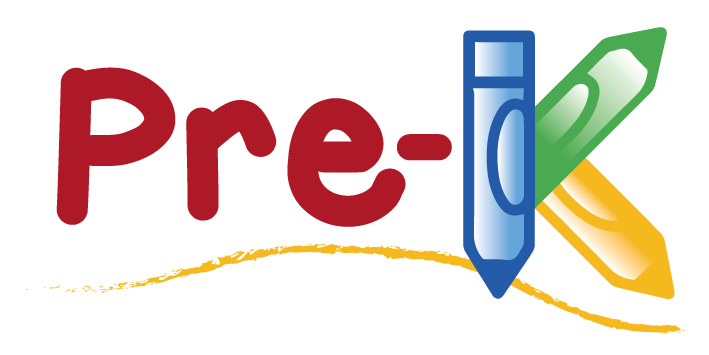 2019-2020 School Year Supply List2 -24 PACK OF CRAYOLA CRAYONS1-10 COUNT PACK OF CRAYOLA WASHABLE MARKERS2-LARGE ELMER’S WASHABLE SCHOOL GLUE STICK1-8 COUNT CRAYOLA WASHABLE WATERCOLORS1-BOX OF FACIAL TISSUE2- Beginners PencilsCHANGE OF SEASONAL CLOTHING (PLEASE INCLUDE UNDERWEAR, SOCKS, AND SHOES IF POSSIBLE)BOYS: PRESS AND CLOSE SANDWICH             BAGS / BABY WIPESGIRLS: PRESS AND CLOSE GALLON SIZE           BAGS / DISENFECTING WIPES